Massachusetts Department of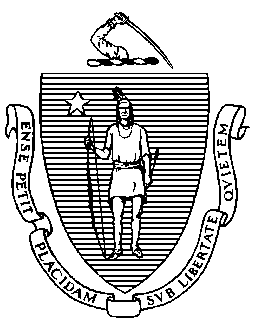 Elementary and Secondary Education75 Pleasant Street, -4906 	Telephone: (781) 338-3000                                                                                                                 TTY: N.E.T. Relay 1-800-439-2370MEMORANDUMMitchell D. Chester, Ed.D.CommissionerTo:Members of the Board of Elementary and Secondary EducationFrom:	Mitchell D. Chester, Ed.D., CommissionerDate:	February 17, 2017Subject:Grant Packages for the Board of Elementary and Secondary EducationPursuant to the authority given to me by the Board of Elementary and Secondary Education at its October 21, 2008 meeting, I approved the following competitive grants.Pursuant to the authority given to me by the Board of Elementary and Secondary Education at its October 21, 2008 meeting, I approved the following competitive grants.Pursuant to the authority given to me by the Board of Elementary and Secondary Education at its October 21, 2008 meeting, I approved the following competitive grants.Pursuant to the authority given to me by the Board of Elementary and Secondary Education at its October 21, 2008 meeting, I approved the following competitive grants.FUND CODEGRANT PROGRAMNUMBER OFPROPOSALS APPROVEDAMOUNT220Systems for Student Success Action Planning Grant 9$177,000245BMassachusetts 21st Century Community Learning Centers – Enhanced Programs for Students on IEPS9148,000323Systems for Student Success Action Planning Grant116,282406Career and Technical Education Partnership Implementation Grant7702,800411Perkins Leadership Academy Grant240,000414Career and Technical Education Student Organization Grant5323,000TOTAL TOTAL 33$1,407,082 NAME OF GRANT PROGRAM:   Systems for Student Success Action Planning GrantSystems for Student Success Action Planning Grant    FUND CODE: 220FUNDS ALLOCATED:     $177,000  (State)$177,000  (State)$177,000  (State)FUNDS REQUESTED:$286,752  $286,752  $286,752  PURPOSE: This grant provides districts with a six-month opportunity to review and analyze data on academic performance, school climate, family engagement, learner engagement, behavior, and other areas to identify where and how to target improvement. It is intended to highlight the impact we can have on student achievement when we focus systemically on the intersection of academic performance and “non-academic” barriers to learning.PURPOSE: This grant provides districts with a six-month opportunity to review and analyze data on academic performance, school climate, family engagement, learner engagement, behavior, and other areas to identify where and how to target improvement. It is intended to highlight the impact we can have on student achievement when we focus systemically on the intersection of academic performance and “non-academic” barriers to learning.PURPOSE: This grant provides districts with a six-month opportunity to review and analyze data on academic performance, school climate, family engagement, learner engagement, behavior, and other areas to identify where and how to target improvement. It is intended to highlight the impact we can have on student achievement when we focus systemically on the intersection of academic performance and “non-academic” barriers to learning.PURPOSE: This grant provides districts with a six-month opportunity to review and analyze data on academic performance, school climate, family engagement, learner engagement, behavior, and other areas to identify where and how to target improvement. It is intended to highlight the impact we can have on student achievement when we focus systemically on the intersection of academic performance and “non-academic” barriers to learning.NUMBER OF PROPOSALS RECEIVED:  NUMBER OF PROPOSALS RECEIVED:  1212NUMBER OF PROPOSALS RECOMMENDED:    NUMBER OF PROPOSALS RECOMMENDED:     9 9NUMBER OF PROPOSALS NOT RECOMMENDED:NUMBER OF PROPOSALS NOT RECOMMENDED: 3 3RESULT OF FUNDING: Each participating district will be expected to:Participate in a facilitated self-assessment, data analysis and prioritization process. This will involve a leadership/planning team and 2-3 district-based meetings designed to dovetail with district/school improvement planning.Collect and analyze data that captures the “conditions for learning” within the district/schools (e.g., school climate, academic engagement, student support, social emotional learning and family engagement). This data will be used to inform current and future planning. Participate in two cross-district meetings with other grantees participating in this project.Develop an action plan that describes specific systems and strategies to target high priority barriers to learning.RESULT OF FUNDING: Each participating district will be expected to:Participate in a facilitated self-assessment, data analysis and prioritization process. This will involve a leadership/planning team and 2-3 district-based meetings designed to dovetail with district/school improvement planning.Collect and analyze data that captures the “conditions for learning” within the district/schools (e.g., school climate, academic engagement, student support, social emotional learning and family engagement). This data will be used to inform current and future planning. Participate in two cross-district meetings with other grantees participating in this project.Develop an action plan that describes specific systems and strategies to target high priority barriers to learning.RESULT OF FUNDING: Each participating district will be expected to:Participate in a facilitated self-assessment, data analysis and prioritization process. This will involve a leadership/planning team and 2-3 district-based meetings designed to dovetail with district/school improvement planning.Collect and analyze data that captures the “conditions for learning” within the district/schools (e.g., school climate, academic engagement, student support, social emotional learning and family engagement). This data will be used to inform current and future planning. Participate in two cross-district meetings with other grantees participating in this project.Develop an action plan that describes specific systems and strategies to target high priority barriers to learning.RESULT OF FUNDING: Each participating district will be expected to:Participate in a facilitated self-assessment, data analysis and prioritization process. This will involve a leadership/planning team and 2-3 district-based meetings designed to dovetail with district/school improvement planning.Collect and analyze data that captures the “conditions for learning” within the district/schools (e.g., school climate, academic engagement, student support, social emotional learning and family engagement). This data will be used to inform current and future planning. Participate in two cross-district meetings with other grantees participating in this project.Develop an action plan that describes specific systems and strategies to target high priority barriers to learning.RECIPIENTSAMOUNTSFall River Public Schools$5,718Framingham Public Schools24,000Holyoke Public Schools23,000Lowell Public Schools22,000New Bedford Public Schools22,000Pittsfield Public Schools22,000Salem Public Schools22,000Somerville Public Schools23,000TOTAL STATE FUNDS$177,000NAME OF GRANT PROGRAM:   Massachusetts 21st Century Community Learning Centers – Enhanced Programs for Students on IEPs Massachusetts 21st Century Community Learning Centers – Enhanced Programs for Students on IEPs FUND CODE: 245-BFUNDS ALLOCATED:     $148,400 (Federal)$148,400 (Federal)$148,400 (Federal)FUNDS REQUESTED:$148,400$148,400$148,400PURPOSE:   The purpose of this competitive grant program is to enhance the capacity of current 21st Century Community Learning Center programs (21st CCLC) out-of-school time (OST) sites so as to fully and appropriately include students on Individualized Education Plans (IEP). This grant program uses federal special education funding to enhance existing programs funded through federal 21st Century Community Learning Centers grants (ESEA Title IVB).PURPOSE:   The purpose of this competitive grant program is to enhance the capacity of current 21st Century Community Learning Center programs (21st CCLC) out-of-school time (OST) sites so as to fully and appropriately include students on Individualized Education Plans (IEP). This grant program uses federal special education funding to enhance existing programs funded through federal 21st Century Community Learning Centers grants (ESEA Title IVB).PURPOSE:   The purpose of this competitive grant program is to enhance the capacity of current 21st Century Community Learning Center programs (21st CCLC) out-of-school time (OST) sites so as to fully and appropriately include students on Individualized Education Plans (IEP). This grant program uses federal special education funding to enhance existing programs funded through federal 21st Century Community Learning Centers grants (ESEA Title IVB).PURPOSE:   The purpose of this competitive grant program is to enhance the capacity of current 21st Century Community Learning Center programs (21st CCLC) out-of-school time (OST) sites so as to fully and appropriately include students on Individualized Education Plans (IEP). This grant program uses federal special education funding to enhance existing programs funded through federal 21st Century Community Learning Centers grants (ESEA Title IVB).NUMBER OF PROPOSALS RECEIVED: NUMBER OF PROPOSALS RECOMMENDED:NUMBER OF PROPOSALS RECEIVED: NUMBER OF PROPOSALS RECOMMENDED:9999NUMBER OF PROPOSALS NOT RECOMMENDED: NUMBER OF PROPOSALS NOT RECOMMENDED: 00RESULT OF FUNDING: This funding will support 9 districts/agencies in enhancing programming at 14 schools/sites to more effectively include students on IEPs into an array of activities designed to complement their school-day programs, advance student achievement, and provide opportunities for socializing and participating with peers without disabilities. Approximately 200 students will benefit from programs and services supported through this enhancement grant.  Grant awards range from $10,000 to $38,400.RESULT OF FUNDING: This funding will support 9 districts/agencies in enhancing programming at 14 schools/sites to more effectively include students on IEPs into an array of activities designed to complement their school-day programs, advance student achievement, and provide opportunities for socializing and participating with peers without disabilities. Approximately 200 students will benefit from programs and services supported through this enhancement grant.  Grant awards range from $10,000 to $38,400.RESULT OF FUNDING: This funding will support 9 districts/agencies in enhancing programming at 14 schools/sites to more effectively include students on IEPs into an array of activities designed to complement their school-day programs, advance student achievement, and provide opportunities for socializing and participating with peers without disabilities. Approximately 200 students will benefit from programs and services supported through this enhancement grant.  Grant awards range from $10,000 to $38,400.RESULT OF FUNDING: This funding will support 9 districts/agencies in enhancing programming at 14 schools/sites to more effectively include students on IEPs into an array of activities designed to complement their school-day programs, advance student achievement, and provide opportunities for socializing and participating with peers without disabilities. Approximately 200 students will benefit from programs and services supported through this enhancement grant.  Grant awards range from $10,000 to $38,400.RECIPIENTSAMOUNTSThe Community Group, Lawrence (Tarbox Elementary)$10,000Collaborative for Educational Services (Coburn Elementary, W. Springfield)10,000Everett Public Schools (Parlin and Keverian Elementary)20,000Fall River Public Schools (Doran and Fonseca Elementary)20,000Fitchburg Public Schools (South Street Elementary)10,000Haverhill Public Schools (Whittier, Golden Hill and Tilton K-4, and Consentino 5-8)38,400Lowell Public Schools (Lincoln Elementary)10,000South Shore STARS (Chapman Middle, Weymouth)10,000Wareham Public Schools (Decas Elementary and Wareham Middle)20,000TOTAL FEDERAL FUNDS $148,000NAME OF GRANT PROGRAM:   Systems for Student Success Action Planning GrantSystems for Student Success Action Planning Grant    FUND CODE: 323FUNDS ALLOCATED:     $16,282  (Federal)$16,282  (Federal)$16,282  (Federal)FUNDS REQUESTED:$286,752    $286,752    $286,752    PURPOSE: This grant provides districts with a six-month opportunity to review and analyze data on academic performance, school climate, family engagement, learner engagement, behavior, and other areas to identify where and how to target improvement. It is intended to highlight the impact we can have on student achievement when we focus systemically on the intersection of academic performance and “non-academic” barriers to learning. (This funding is supplementing the $177,000 of awards made through fund code 220.)PURPOSE: This grant provides districts with a six-month opportunity to review and analyze data on academic performance, school climate, family engagement, learner engagement, behavior, and other areas to identify where and how to target improvement. It is intended to highlight the impact we can have on student achievement when we focus systemically on the intersection of academic performance and “non-academic” barriers to learning. (This funding is supplementing the $177,000 of awards made through fund code 220.)PURPOSE: This grant provides districts with a six-month opportunity to review and analyze data on academic performance, school climate, family engagement, learner engagement, behavior, and other areas to identify where and how to target improvement. It is intended to highlight the impact we can have on student achievement when we focus systemically on the intersection of academic performance and “non-academic” barriers to learning. (This funding is supplementing the $177,000 of awards made through fund code 220.)PURPOSE: This grant provides districts with a six-month opportunity to review and analyze data on academic performance, school climate, family engagement, learner engagement, behavior, and other areas to identify where and how to target improvement. It is intended to highlight the impact we can have on student achievement when we focus systemically on the intersection of academic performance and “non-academic” barriers to learning. (This funding is supplementing the $177,000 of awards made through fund code 220.)NUMBER OF PROPOSALS RECEIVED:  NUMBER OF PROPOSALS RECEIVED:  1212NUMBER OF PROPOSALS RECOMMENDED:        (only recipient funded partially through this fund code)NUMBER OF PROPOSALS RECOMMENDED:        (only recipient funded partially through this fund code) 9 9NUMBER OF PROPOSALS NOT RECOMMENDED:NUMBER OF PROPOSALS NOT RECOMMENDED: 3 3RESULT OF FUNDING: Each participating district will be expected to:Participate in a facilitated self-assessment, data analysis and prioritization process. This will involve a leadership/planning team and 2-3 district-based meetings designed to dovetail with district/school improvement planning.Collect and analyze data that captures the “conditions for learning” within the district/schools (e.g., school climate, academic engagement, student support, social emotional learning and family engagement). This data will be used to inform current and future planning. Participate in two cross-district meetings with other grantees participating in this project.Develop an action plan that describes specific systems and strategies to target high priority barriers to learning.RESULT OF FUNDING: Each participating district will be expected to:Participate in a facilitated self-assessment, data analysis and prioritization process. This will involve a leadership/planning team and 2-3 district-based meetings designed to dovetail with district/school improvement planning.Collect and analyze data that captures the “conditions for learning” within the district/schools (e.g., school climate, academic engagement, student support, social emotional learning and family engagement). This data will be used to inform current and future planning. Participate in two cross-district meetings with other grantees participating in this project.Develop an action plan that describes specific systems and strategies to target high priority barriers to learning.RESULT OF FUNDING: Each participating district will be expected to:Participate in a facilitated self-assessment, data analysis and prioritization process. This will involve a leadership/planning team and 2-3 district-based meetings designed to dovetail with district/school improvement planning.Collect and analyze data that captures the “conditions for learning” within the district/schools (e.g., school climate, academic engagement, student support, social emotional learning and family engagement). This data will be used to inform current and future planning. Participate in two cross-district meetings with other grantees participating in this project.Develop an action plan that describes specific systems and strategies to target high priority barriers to learning.RESULT OF FUNDING: Each participating district will be expected to:Participate in a facilitated self-assessment, data analysis and prioritization process. This will involve a leadership/planning team and 2-3 district-based meetings designed to dovetail with district/school improvement planning.Collect and analyze data that captures the “conditions for learning” within the district/schools (e.g., school climate, academic engagement, student support, social emotional learning and family engagement). This data will be used to inform current and future planning. Participate in two cross-district meetings with other grantees participating in this project.Develop an action plan that describes specific systems and strategies to target high priority barriers to learning.RECIPIENTAMOUNTSFall River Public Schools$16,282TOTAL FEDERAL FUNDS$16,282NAME OF GRANT PROGRAM:   Career and Technical Education Partnership Implementation GrantCareer and Technical Education Partnership Implementation Grant    FUND CODE: 406
FUNDS ALLOCATED:$710,000 (Federal)$710,000 (Federal)$710,000 (Federal)FUNDS REQUESTED:$1,381,616$1,381,616$1,381,616PURPOSE: The purpose of this federally funded competitive Career and Technical Education (CTE) Partnership Implementation Grant is to support regional and local partnerships to expand existing and/or develop new CTE programs and initiatives that increase student access to CTE opportunities, primarily through more effective use and integration of existing capacity and resources. Eligible students include secondary and other students served under the Carl D. Perkins Career and Technical Education Improvement Act, P.L. 109-270. Services provided are to supplement currently funded local, state, and federal programs. Eligible recipients for this grant were the twelve recipients of FC405 Career and Technical Education Partnership Planning Grant.PURPOSE: The purpose of this federally funded competitive Career and Technical Education (CTE) Partnership Implementation Grant is to support regional and local partnerships to expand existing and/or develop new CTE programs and initiatives that increase student access to CTE opportunities, primarily through more effective use and integration of existing capacity and resources. Eligible students include secondary and other students served under the Carl D. Perkins Career and Technical Education Improvement Act, P.L. 109-270. Services provided are to supplement currently funded local, state, and federal programs. Eligible recipients for this grant were the twelve recipients of FC405 Career and Technical Education Partnership Planning Grant.PURPOSE: The purpose of this federally funded competitive Career and Technical Education (CTE) Partnership Implementation Grant is to support regional and local partnerships to expand existing and/or develop new CTE programs and initiatives that increase student access to CTE opportunities, primarily through more effective use and integration of existing capacity and resources. Eligible students include secondary and other students served under the Carl D. Perkins Career and Technical Education Improvement Act, P.L. 109-270. Services provided are to supplement currently funded local, state, and federal programs. Eligible recipients for this grant were the twelve recipients of FC405 Career and Technical Education Partnership Planning Grant.PURPOSE: The purpose of this federally funded competitive Career and Technical Education (CTE) Partnership Implementation Grant is to support regional and local partnerships to expand existing and/or develop new CTE programs and initiatives that increase student access to CTE opportunities, primarily through more effective use and integration of existing capacity and resources. Eligible students include secondary and other students served under the Carl D. Perkins Career and Technical Education Improvement Act, P.L. 109-270. Services provided are to supplement currently funded local, state, and federal programs. Eligible recipients for this grant were the twelve recipients of FC405 Career and Technical Education Partnership Planning Grant.NUMBER OF PROPOSALS RECEIVED:NUMBER OF PROPOSALS RECEIVED:1111NUMBER OF PROPOSALS RECOMMENDED:NUMBER OF PROPOSALS RECOMMENDED:77NUMBER OF PROPOSALS NOT RECOMMENDED:NUMBER OF PROPOSALS NOT RECOMMENDED:44RESULT OF FUNDING: This competitive grant will support seven school districts and community colleges to implement designs that expand existing and/or develop new CTE programs and initiatives, thereby increasing student access to CTE opportunities.   RESULT OF FUNDING: This competitive grant will support seven school districts and community colleges to implement designs that expand existing and/or develop new CTE programs and initiatives, thereby increasing student access to CTE opportunities.   RESULT OF FUNDING: This competitive grant will support seven school districts and community colleges to implement designs that expand existing and/or develop new CTE programs and initiatives, thereby increasing student access to CTE opportunities.   RESULT OF FUNDING: This competitive grant will support seven school districts and community colleges to implement designs that expand existing and/or develop new CTE programs and initiatives, thereby increasing student access to CTE opportunities.   RECIPIENTSAMOUNTBunker Hill Community College$114,000Holyoke Community College75,000Lynn Public School District75,000Massasoit Community College122,300Quincy Public School District$75,000Upper Cape Cod Vocational Technical School District119,000Worcester Public School District122,500TOTAL FEDERAL FUNDS$702,800NAME OF GRANT PROGRAM:   Perkins Leadership Academy GrantPerkins Leadership Academy Grant    FUND CODE: 411
FUNDS ALLOCATED:$40,000 (Federal)$40,000 (Federal)$40,000 (Federal)FUNDS REQUESTED:$40,000$40,000$40,000PURPOSE: The purpose of this federally-funded Perkins Leadership Academy grant opportunity is to support the mission of the Massachusetts Department of Elementary and Secondary Education (ESE) to prepare all students for success after high school.The Carl D. Perkins Career and Technical Education Improvement Act of 2006 P.L. 109-270 (Perkins IV) permits funds to be used for the support of professional development for career/vocational technical education teachers and administrators to create a pipeline of future leaders.  Perkins Leadership Academy One and Two are designed to provide participants with administrative vocational technical licensure.  The grant program also provides for the continuous improvement of career and technical education in Massachusetts and supports the goal of preparing students for success after high school.  The Department is providing funds to coordinate the following statewide Perkins Leadership Academies:  Perkins Leadership Academy One Perkins Leadership Academy TwoPURPOSE: The purpose of this federally-funded Perkins Leadership Academy grant opportunity is to support the mission of the Massachusetts Department of Elementary and Secondary Education (ESE) to prepare all students for success after high school.The Carl D. Perkins Career and Technical Education Improvement Act of 2006 P.L. 109-270 (Perkins IV) permits funds to be used for the support of professional development for career/vocational technical education teachers and administrators to create a pipeline of future leaders.  Perkins Leadership Academy One and Two are designed to provide participants with administrative vocational technical licensure.  The grant program also provides for the continuous improvement of career and technical education in Massachusetts and supports the goal of preparing students for success after high school.  The Department is providing funds to coordinate the following statewide Perkins Leadership Academies:  Perkins Leadership Academy One Perkins Leadership Academy TwoPURPOSE: The purpose of this federally-funded Perkins Leadership Academy grant opportunity is to support the mission of the Massachusetts Department of Elementary and Secondary Education (ESE) to prepare all students for success after high school.The Carl D. Perkins Career and Technical Education Improvement Act of 2006 P.L. 109-270 (Perkins IV) permits funds to be used for the support of professional development for career/vocational technical education teachers and administrators to create a pipeline of future leaders.  Perkins Leadership Academy One and Two are designed to provide participants with administrative vocational technical licensure.  The grant program also provides for the continuous improvement of career and technical education in Massachusetts and supports the goal of preparing students for success after high school.  The Department is providing funds to coordinate the following statewide Perkins Leadership Academies:  Perkins Leadership Academy One Perkins Leadership Academy TwoPURPOSE: The purpose of this federally-funded Perkins Leadership Academy grant opportunity is to support the mission of the Massachusetts Department of Elementary and Secondary Education (ESE) to prepare all students for success after high school.The Carl D. Perkins Career and Technical Education Improvement Act of 2006 P.L. 109-270 (Perkins IV) permits funds to be used for the support of professional development for career/vocational technical education teachers and administrators to create a pipeline of future leaders.  Perkins Leadership Academy One and Two are designed to provide participants with administrative vocational technical licensure.  The grant program also provides for the continuous improvement of career and technical education in Massachusetts and supports the goal of preparing students for success after high school.  The Department is providing funds to coordinate the following statewide Perkins Leadership Academies:  Perkins Leadership Academy One Perkins Leadership Academy TwoNUMBER OF PROPOSALS RECEIVED:NUMBER OF PROPOSALS RECEIVED:22NUMBER OF PROPOSALS RECOMMENDED:NUMBER OF PROPOSALS RECOMMENDED:22NUMBER OF PROPOSALS NOT RECOMMENDED:NUMBER OF PROPOSALS NOT RECOMMENDED:00RESULT OF FUNDING: This competitive grant will support one educational institution implementing supplemental support to the Perkins Leadership Academies.    RESULT OF FUNDING: This competitive grant will support one educational institution implementing supplemental support to the Perkins Leadership Academies.    RESULT OF FUNDING: This competitive grant will support one educational institution implementing supplemental support to the Perkins Leadership Academies.    RESULT OF FUNDING: This competitive grant will support one educational institution implementing supplemental support to the Perkins Leadership Academies.    RECIPIENTSAMOUNTSoutheastern Regional Vocational Technical School District  (Leadership Academy One)$20,000Southeastern Regional Vocational Technical School District  (Leadership Academy Two)20,000TOTAL FEDERAL FUNDS$40,000NAME OF GRANT PROGRAM:   Career and Technical Education Student Organization GrantCareer and Technical Education Student Organization Grant    FUND CODE: 414
FUNDS ALLOCATED:$323,000 (Federal)$323,000 (Federal)$323,000 (Federal)FUNDS REQUESTED:$381,405$381,405$381,405PURPOSE: The purpose of this federally-funded Career and Technical Education (CTE) Student Organization competitive grant opportunity is to support the mission of the Massachusetts Department of Elementary and Secondary Education (ESE) to prepare all students for success after high school.The Carl D. Perkins Career and Technical Education Improvement Act of 2006 P.L. 109-270 (Perkins IV) permits funds to be used for the support of career/vocational technical education student organizations designed to contribute to the goal of preparing students for success after high school by providing funds that will support the closing of proficiency gaps for students and the continuous improvement of career/vocational technical education in Massachusetts.The Department is providing funds to coordinate the following statewide Massachusetts’ Career/Vocational Technical Student Organizations:Business Professionals of America CVTSO (BPA)Distributive Education Clubs of America CVTSO (DECA)Future Farmers of America CVTSO (FFA)Health Occupations Students of America CVTSO (HOSA)SkillsUSA CVTSO (SkillsUSA)PURPOSE: The purpose of this federally-funded Career and Technical Education (CTE) Student Organization competitive grant opportunity is to support the mission of the Massachusetts Department of Elementary and Secondary Education (ESE) to prepare all students for success after high school.The Carl D. Perkins Career and Technical Education Improvement Act of 2006 P.L. 109-270 (Perkins IV) permits funds to be used for the support of career/vocational technical education student organizations designed to contribute to the goal of preparing students for success after high school by providing funds that will support the closing of proficiency gaps for students and the continuous improvement of career/vocational technical education in Massachusetts.The Department is providing funds to coordinate the following statewide Massachusetts’ Career/Vocational Technical Student Organizations:Business Professionals of America CVTSO (BPA)Distributive Education Clubs of America CVTSO (DECA)Future Farmers of America CVTSO (FFA)Health Occupations Students of America CVTSO (HOSA)SkillsUSA CVTSO (SkillsUSA)PURPOSE: The purpose of this federally-funded Career and Technical Education (CTE) Student Organization competitive grant opportunity is to support the mission of the Massachusetts Department of Elementary and Secondary Education (ESE) to prepare all students for success after high school.The Carl D. Perkins Career and Technical Education Improvement Act of 2006 P.L. 109-270 (Perkins IV) permits funds to be used for the support of career/vocational technical education student organizations designed to contribute to the goal of preparing students for success after high school by providing funds that will support the closing of proficiency gaps for students and the continuous improvement of career/vocational technical education in Massachusetts.The Department is providing funds to coordinate the following statewide Massachusetts’ Career/Vocational Technical Student Organizations:Business Professionals of America CVTSO (BPA)Distributive Education Clubs of America CVTSO (DECA)Future Farmers of America CVTSO (FFA)Health Occupations Students of America CVTSO (HOSA)SkillsUSA CVTSO (SkillsUSA)PURPOSE: The purpose of this federally-funded Career and Technical Education (CTE) Student Organization competitive grant opportunity is to support the mission of the Massachusetts Department of Elementary and Secondary Education (ESE) to prepare all students for success after high school.The Carl D. Perkins Career and Technical Education Improvement Act of 2006 P.L. 109-270 (Perkins IV) permits funds to be used for the support of career/vocational technical education student organizations designed to contribute to the goal of preparing students for success after high school by providing funds that will support the closing of proficiency gaps for students and the continuous improvement of career/vocational technical education in Massachusetts.The Department is providing funds to coordinate the following statewide Massachusetts’ Career/Vocational Technical Student Organizations:Business Professionals of America CVTSO (BPA)Distributive Education Clubs of America CVTSO (DECA)Future Farmers of America CVTSO (FFA)Health Occupations Students of America CVTSO (HOSA)SkillsUSA CVTSO (SkillsUSA)NUMBER OF PROPOSALS RECEIVED:NUMBER OF PROPOSALS RECEIVED:55NUMBER OF PROPOSALS RECOMMENDED:NUMBER OF PROPOSALS RECOMMENDED:55NUMBER OF PROPOSALS NOT RECOMMENDED:NUMBER OF PROPOSALS NOT RECOMMENDED:00RESULT OF FUNDING: This competitive grant will support 5 educational institutions implementing supplemental support to Career and Technical Education (CTE) Student Organizations.  RESULT OF FUNDING: This competitive grant will support 5 educational institutions implementing supplemental support to Career and Technical Education (CTE) Student Organizations.  RESULT OF FUNDING: This competitive grant will support 5 educational institutions implementing supplemental support to Career and Technical Education (CTE) Student Organizations.  RESULT OF FUNDING: This competitive grant will support 5 educational institutions implementing supplemental support to Career and Technical Education (CTE) Student Organizations.  RECIPIENTSAMOUNTBristol County Agricultural School District$50,000Bunker Hill Community College40,000Southeastern Regional Vocational Technical School District178,000South Middlesex Regional Technical School District15,000University of Massachusetts Medical School40,000TOTAL FEDERAL FUNDS$323,000